MINUTES OF THE ANNUAL PARISH COUNCIL MEETING HELD VIA ZOOM ON THURSDAY 6TH MAY 2021 AT 7.30PM.Present:  Councillors:  Kerry Sawyer (KS), Bruce Gawler (BG), Andrew Banwell (AB), and Sharon Sasada.  Ward Councillors: Steve Reade (SR) Ben Stokes (BS) and the Clerk.  1.	APOLOGIES FOR ABSENCE	None2.	ELECTION OF CHAIRMAN	BG Proposed Kerry Sawyer seconded by SS carried unanimously	The Chairman then signed the declaration of acceptance shown to the 	meeting to send to the Clerk for her to sign.3.	ELECTION OF VICE-CHAIRMAN	KS Proposed Bruce Gawler seconded by SS carried unanimously.. 4.	DECLARATIONS OF INTEREST UNDER THE LOCALISM ACT 2011	None5.	CONFIRMATION OF ALCA PAYMENT AND INSURANCE	ALCA payment of £67.64 agreed.  The Clerk had obtained 2 quotes one from 	our existing company Zurick for £323.63 and another Via Game and 	Company who arrange for Town and Parish Council’s Insurance with Hiscox 	for £345.94 the Clerk had sent the information AB who agreed with her to stay 	with Zurick.  The Parish Council agreed with their finding.6.	ITEMS FROM THE DYRHAM AND HINTON PARISH ASSEMBLY MEETING	As no participants joined the meeting there was nothing to report.7.	DATES OF NEXT MEETINGS	To be held at the Parish Hall.	Thursday May 27th 2021 – 7.30pm	Thursday July 29th 2021 – 7.3pm	Thursday September 30th – 7.30pm	Thursday November 25th – 7.30pm 8.	Ward Councillors Report	See appendix 1	Enforcement issues BS read out a letter regarding Little Orchard stating they 	would do another site visit.  Appendix 1.Dyrham & Hinton Parish Council - Ward Councillor Update regarding wider work of South Glos Council from Ben and Steve 06.05.21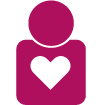 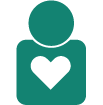 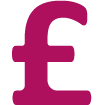 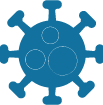 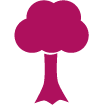 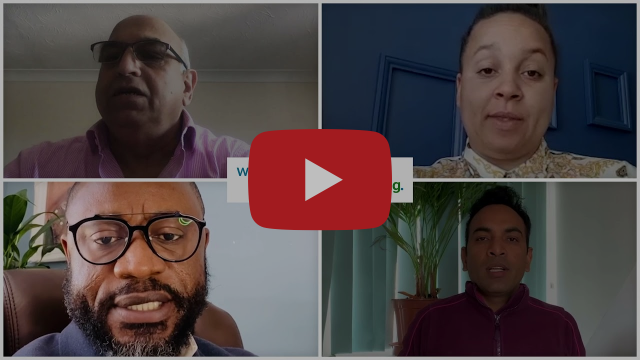 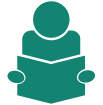 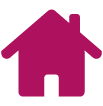 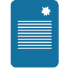 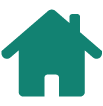 